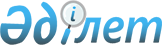 Б.Қ.Нұрғалиев туралыҚазақстан Республикасы Президентінің 2006 жылғы 25 желтоқсандағы N 227 Жарлығы



      Болат Қабдылхамитұлы Нұрғалиев басқа жұмысқа ауысуына байланысты Қазақстан Республикасының Жапониядағы Төтенше және Өкілетті Елшісі қызметінен босатылсын.

      

Қазақстан Республикасының




      Президенті


					© 2012. Қазақстан Республикасы Әділет министрлігінің «Қазақстан Республикасының Заңнама және құқықтық ақпарат институты» ШЖҚ РМК
				